Survey on Disability Activism in EuropeAgreeing to Take PartPlease read every question below and decide if your answer is yes or no.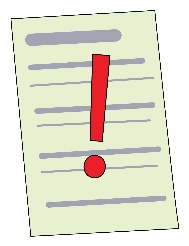 If you answer no to any of the questions then please do not take part in the survey.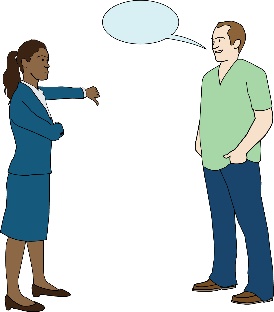 If you do not understand something, please ask someone close to you to explain.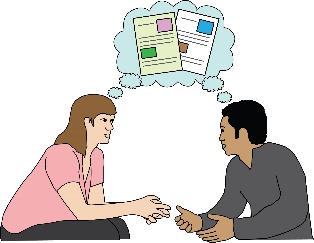 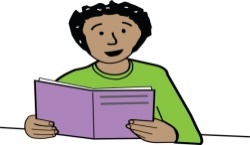 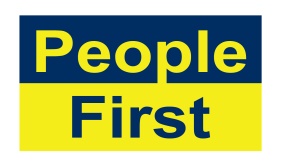 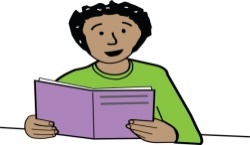 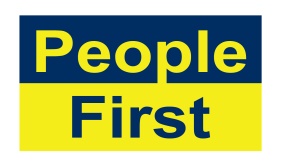 Yes No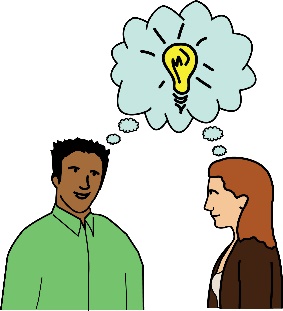 Do you understand what the survey is about?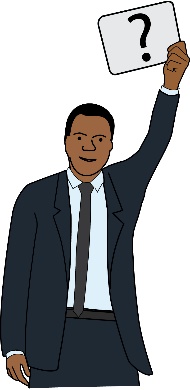 Have you been able to ask questions about it?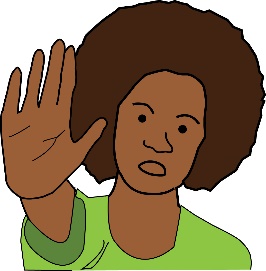 Do you understand that you can stop taking part if you change your mind?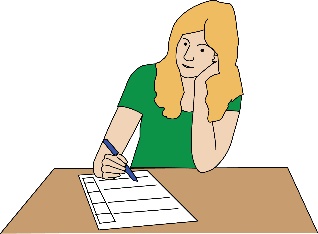 You understand that you don't have to answer any questions you don't want to?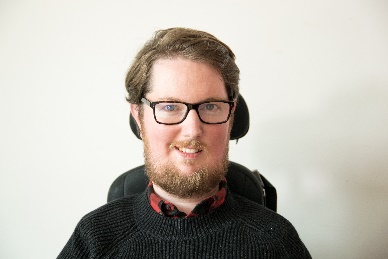 Do you understand that Miro Griffiths will be able to read your answers?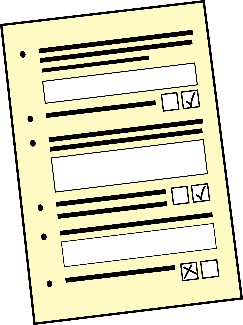 Do you want to take part in the survey?